Economic trends in the Republic of Serbia, 2018 - Estimates -The data on economic trends in 2018 presented herein were estimated according to the available data that have been already published. The provided indicators do not include the data for AP Kosovo and Metohija.Gross domestic product, which presents the measure of overall economic activity of all residential institutional units, is regarded as the major economic aggregate. The overall economic activity in 2018, measured by GDP and expressed at constant prices, was estimated to reach a real growth of 4.4% when compared to 2017. According to estimations, gross fixed capital formation in 2018, related to 2017, expressed a real growth that equals 9.1%.In 2017 industrial production expressed physical volume growth of 2.0% in comparison to the previous year. For agricultural production in 2018 related to 2017 a physical volume growth of 16.3% was recorded.The value of construction works carried out in 2018 noted a real growth of 10.9% in comparison to 2017. The retail trade turnover expressed real growth of 4.5%, while the wholesale trade turnover expressed nominal growth of 9.1%. In 2018 the section of accommodation and food service activities expressed real growth of 10.1%, while the number of tourist overnight stays increased by 12.3% when related to 2017. For the section of transportation and storage estimated is physical volume growth of 4.9%, and for the division of telecommunications growth of 1.0%. The estimated external trade in goods in 2018 related to 2017 and given in EUR value expressed growth of exports by 9.0% and growth of imports by 13.5%.  Based on the results of the Labour Force Survey, expressive is increased employment and decreased unemployment rate. In the third quarter 2018 the rate of employment reached 49.2% and unemployment rate equalled 11.3%.Net salaries and wages in 2018 related to 2017, increased by 5.9% in nominal terms and by 3.8% in real terms. Annual inflation rate was estimated to equal 2.1%.  Contact: nada.jevtic@stat.gov.rs  Phone: +381 11 2412922 ext. 312Published and printed by: Statistical Office of the Republic of Serbia, 5, Milana Rakica St, Belgrade Phone: +381 11 2412922 (operator) ● Fax: +381 11 2411260 ● www.stat.gov.rs Responsible: Dr Miladin Kovačević, Director
Circulation: 20 • Issued annually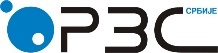 Republic of SerbiaStatistical Office of the Republic of SerbiaISSN 0353-9555STATISTICAL RELEASESTATISTICAL RELEASEКS10Number 349 – Year LXVIII, 28/12/2018Number 349 – Year LXVIII, 28/12/2018Complex statistical releaseComplex statistical releaseSERB349 KS10 281218ВАЖНИЈИ ИНДЕКСИ ЕКОНОМСКИХ  КРЕТАЊАВАЖНИЈИ ИНДЕКСИ ЕКОНОМСКИХ  КРЕТАЊАВАЖНИЈИ ИНДЕКСИ ЕКОНОМСКИХ  КРЕТАЊАВАЖНИЈИ ИНДЕКСИ ЕКОНОМСКИХ  КРЕТАЊАGENERAL INDICES OF ECONOMIC TRENDSGENERAL INDICES OF ECONOMIC TRENDSGENERAL INDICES OF ECONOMIC TRENDSGENERAL INDICES OF ECONOMIC TRENDSИндекси: претходна година = 100Indices: previous year = 100Индекси: претходна година = 100Indices: previous year = 100Индекси: претходна година = 100Indices: previous year = 100Индекси: претходна година = 100Indices: previous year = 100Индекси: претходна година = 100Indices: previous year = 100Индекси: претходна година = 100Indices: previous year = 1002014201520162016201720181)Бруто домаћи производ, ревидирани подаци Gross domestic product, revised dataу сталним ценама98.4101.8103.3103.3102.0104.4 At constant pricesБруто инвестиције у основна средства, ревидирани подациу сталним ценама96.6104.9105.4105.4107.3109.1Gross fixed capital formation, revised data, at constant pricesФизички обим производњеPhysical volume of productionПољопривреда102.491.6108.3108.388.1116.3AgricultureИскоришћавање шума101.5107.7106.2106.2102.4104.1Forests exploitationИндустрија93.5108.3104.7104.7103.9102.0IndustryГрађевинарство102.5120.4108.0108.0106.7110.9ConstructionУнутрашња трговинаDomestic tradeПромет у трговини на велико, осимтрговине моторним возилима, у текућим ценама97.0102.1100.8100.8107.9109.1Wholesale trade, excluding motor vehicles trade, current pricesПромет у трговини на мало, осим трговине моторним возилима, у сталним ценама102.4101.6107.6107.6103.9104.5Retail trade, excluding motor vehicles trade, constant pricesСпољнотрговинска робна разменаExternal tradeИзвоз, мил. евра101.5107.9111.6111.6112.1109.0Export, EUR mill.Увоз, мил. евра 98.2    105.9106.1106.1113.6113.5Import, EUR mill.Услуге смештаја и исхранеAccommodation and food service activitiesУгоститељство, у сталним ценама99.8101.9107.5107.5107.9110.1Catering, at constant pricesТуристи, ноћења92.7109.3113.3113.3110.5112.3Tourists, nightsСаобраћај и складиштењеTransportаtion  and storageСаобраћај – укупно122.1105.9111.1111.1109.9104.9Transport - allПревоз путника130.0106.7106.9106.9108.898.5Passenger transportedПревоз робе102.3103.6124.9124.9113.1121.9Goods transportedПоштанске активности и телекомуникацијеPosted activities and telecommunicationДелатност пошта      98.6100.0100.5100.5100.596.8Post activitiesТелекомуникације103.0101.6101.2101.2101.2101.0TelecommunicationЦенеPricesЦене произвођачаProducers’ pricesИндустријских производа за домаће тржиште100.7100.299.699.6103.4102.4Of manufactured goods for domestic marketПроизвода пољопривреде и рибарства97.399.299.199.1105.097.5Of agricultural and fishery productsПотрошачке цене102.9101.9101.2101.2103.0102.0Consumer pricesГодишња стопа инфлације2)1.71.51.61.63.02.1Annual inflation rate2)Цене угоститељских услуга100.8101.599.899.8101.7100.5Prices of catering servicesПросечне зараде без пореза и доприносаAverage salaries (wages) tax and contributions deductedНоминалне101.499.8103.7103.7103.9105.9NominalРеалне98.597.9102.5102.5100.9103.8RealСтопа запослености3)42.0      42.545.2 45.2 46.749.24)  Employment rate3)Стопа незапослености3)19.2      17.715.315.313.511.34)Unemployment rate3)1) Процена.2) Децембар текуће у односу на децембар претходне године.3) Извор: Анкета о радној снази.. 4) III квартал 2018.1) Estimate.2) December of current year related to December previous year.3) Source: Labor Force Survey. 4) III quarter 2018.  